COMMONWEALTH OF AUSTRALIADEPARTMENT OF FINANCENotice under Section 17AA of the City Area Leases Ordinance 1936 as applied by the National Land Ordinance 1989DeterminationPursuant to section 17AA of the City Area Leases Ordinance 1936 (“CALO”) as applied by the National Land Ordinance 1989, I, ANDREW SMITH, delegate of the Minister for Finance, determine that the land specified in paragraph 2 below should, in the public interest, be dealt with under section 17AA of the CALO.The land comprised in Block 2 Section 14 Division of Greenway in the Australian Capital Territory, to be subdivided as delineated on survey plan X21280 (a copy of which is attached) into the following areas of land:Block 3 Section 14 Division of Greenway.Block 4 Section 14 Division of Greenway.Signed by…………………………………..Andrew SmithAssistant SecretaryDepartment of FinanceDated this 8th day of November 2017                       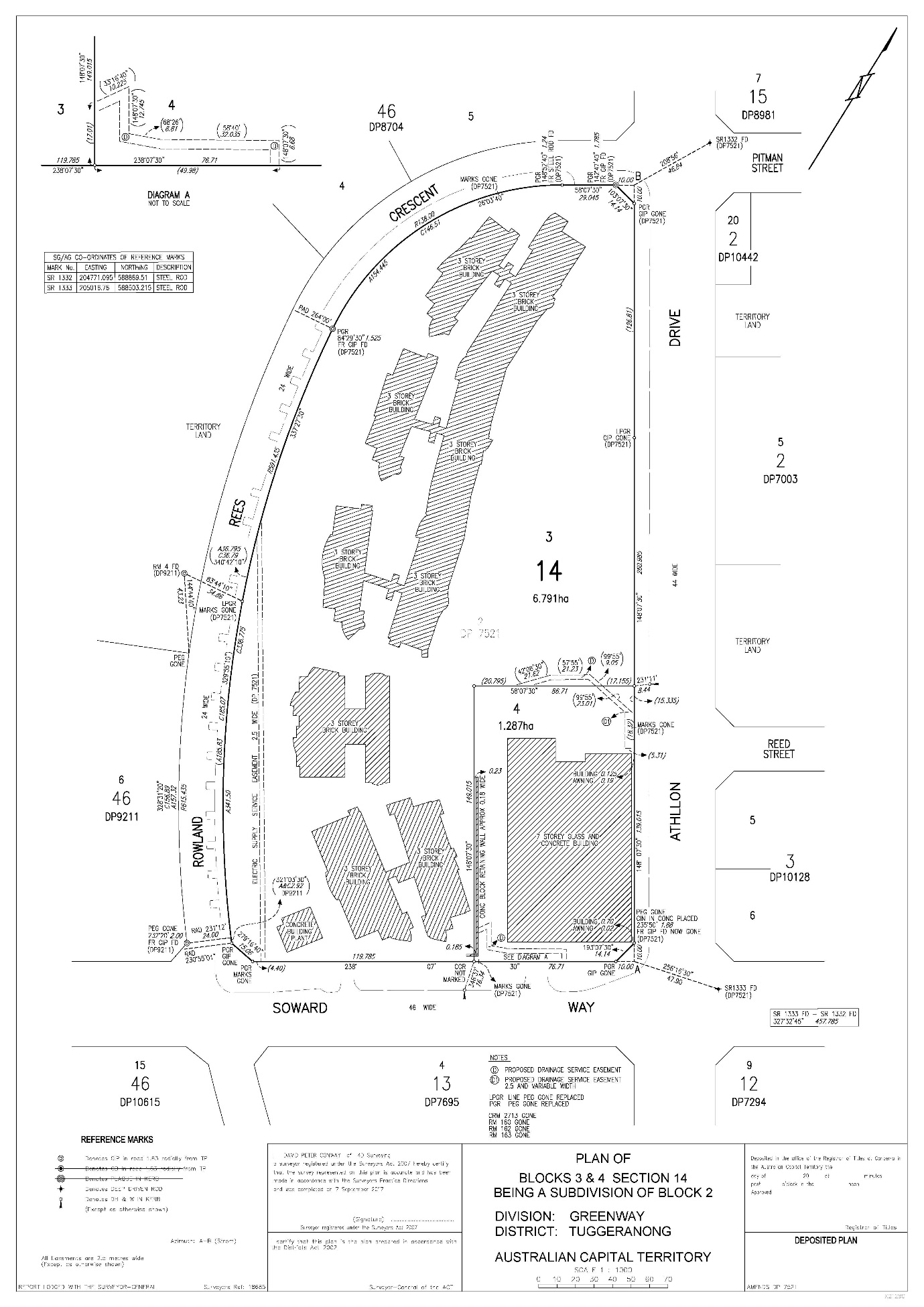 